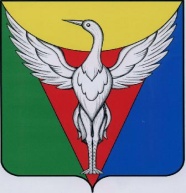 АДМИНИСТРАЦИЯ ЛЫСКОВСКОГО СЕЛЬСКОГО ПОСЕЛЕНИЯ 
ОКТЯБРЬСКОГО МУНИЦИПАЛЬНОГО РАЙОНАЧЕЛЯБИНСКОЙ ОБЛАСТИПОСТАНОВЛЕНИЕ_____________________________________________________________________________ От  ______2021 г.  № ______Об исполнении бюджета Лысковского сельского поселения за 1 квартал  2021 годаВ соответствии со статьей 43 Положения о бюджетном процессе в Лысковском сельском поселении ПОСТАНОВЛЯЕТ:1.Утвердить отчет об исполнении бюджета Лысковского сельского поселения  за 1 квартал  2021 года в соответствии с бюджетной классификацией Российской Федерации по доходам в сумме  1 676 689,84 рублей, по расходам в сумме 1 660 217,37 рубля с превышением  доходов над расходами (профицит бюджета сельского поселения) в сумме 16 472,47 рубля со следующими показателями:по доходам бюджета Лысковского сельского поселения за 1 квартал 2021 года согласно приложению 1;по расходам бюджета Лысковского сельского поселения по разделам и подразделам классификации расходов бюджетов за 1 квартал 2021 года согласно приложению 2;по расходам бюджета Лысковского сельского поселения по ведомственной структуре расходов бюджета за 1 квартал 2021 года согласно приложению 3;по расходам бюджета Лысковского сельского поселения по целевым статьям (муниципальным программам Лысковского сельского поселения и непрограммным направлениям деятельности) расходов бюджета сельского поселения за 1 квартал 2021 года согласно приложению 4 к настоящему постановлению;по источникам финансирования дефицита бюджета сельского поселения по кодам классификации источников финансирования дефицитов бюджетов за 1 квартал 2021 года согласно приложению 5.2. Организацию выполнения настоящего постановления оставляю за собой.Глава администрацииЛысковского сельского поселения	               В.И.ОплетаевПриложение № 1Приложение № 1к  Постановлению   Администрации Лысковского                                                                                сельского поселения  "Об исполнении Бюджета Лысковского                                                                            сельского поселения  за I квартал 2021 года"                                                                             № ______ от ____________2021годак  Постановлению   Администрации Лысковского                                                                                сельского поселения  "Об исполнении Бюджета Лысковского                                                                            сельского поселения  за I квартал 2021 года"                                                                             № ______ от ____________2021годаДоходы бюджета Лысковского сельского поселения за I  квартал 2021 годаДоходы бюджета Лысковского сельского поселения за I  квартал 2021 годаДоходы бюджета Лысковского сельского поселения за I  квартал 2021 года Наименование доходовКод дохода по бюджетной классификацииКод дохода по бюджетной классификациисумма,рублей Наименование доходовКод дохода по бюджетной классификацииКод дохода по бюджетной классификациисумма,рублей122Доходы бюджета - ВсегоХХ1 676 689,84НАЛОГОВЫЕ И НЕНАЛОГОВЫЕ ДОХОДЫ000 1 00 00000 00 0000 000000 1 00 00000 00 0000 00011 801,66НАЛОГИ НА ПРИБЫЛЬ, ДОХОДЫ000 1 01 00000 00 0000 000000 1 01 00000 00 0000 0001 444,58Налог на доходы физических лиц000 1 01 02000 01 0000 110000 1 01 02000 01 0000 1101 444,58Налог на доходы физических лиц с доходов, источником которых является налоговый агент, за исключением доходов, в отношении которых исчисление и уплата налога осуществляются в соответствии со статьями 227, 227.1 и 228 Налогового кодекса Российской Федерации000 1 01 02010 01 0000 110000 1 01 02010 01 0000 1101 444,58НАЛОГИ НА ИМУЩЕСТВО000 1 06 00000 00 0000 000000 1 06 00000 00 0000 0008 380,91Налог на имущество физических лиц000 1 06 01000 00 0000 110000 1 06 01000 00 0000 1103 956,30Налог на имущество физических лиц, взимаемый по ставкам, применяемым к объектам налогообложения, расположенным в границах сельских поселений000 1 06 01030 10 0000 110000 1 06 01030 10 0000 1103 956,30Земельный налог000 1 06 06000 00 0000 110000 1 06 06000 00 0000 1104 424,61Земельный налог с организаций 000 1 06 06030 00 0000 110000 1 06 06030 00 0000 1103 470,00Земельный налог с организаций, обладающих земельным участком, расположенным в границах сельских  поселений000 1 06 06033 10 0000 110000 1 06 06033 10 0000 1103 470,00Земельный налог с физических лиц000 1.06.06040.00.0000.110000 1.06.06040.00.0000.110954,61Земельный налог с физических лиц, обладающих земельным участком, расположенным в границах сельских поселений000 1.06.06043.10.0000.110000 1.06.06043.10.0000.110954,61ДОХОДЫ ОТ ИСПОЛЬЗОВАНИЯ ИМУЩЕСТВА, НАХОДЯЩЕГОСЯ В ГОСУДАРСТВЕННОЙ И МУНИЦИПАЛЬНОЙ СОБСТВЕННОСТИ000 1 11 00000 00 0000 000000 1 11 00000 00 0000 0001 976,17Доходы, получаемые в виде арендной либо иной платы за передачу в возмездное пользование государственного и муниципального имущества (за исключением имущества бюджетных и автономных учреждений, а также имущества государственных и муниципальных унитарных предприятий, в том числе казенных)000 1 11 05000 00 0000 120000 1 11 05000 00 0000 1201 976,17Доходы, получаемые в виде арендной платы за земли после разграничения государственной собственности на землю, а также средства от продажи права на заключение договоров аренды указанных земельных участков (за исключением земельных участков бюджетных и автономных учреждений)000 1 11 05020 00 0000 120000 1 11 05020 00 0000 1201 976,17Доходы, получаемые в виде арендной платы, а также средства от продажи права на заключение договоров аренды за земли, находящиеся в собственности сельских  поселений (за исключением земельных участков муниципальных бюджетных и автономных учреждений)000 1 11 05025 10 0000 120000 1 11 05025 10 0000 1201 976,17БЕЗВОЗМЕЗДНЫЕ ПОСТУПЛЕНИЯ000 2 00 00000 00 0000 000000 2 00 00000 00 0000 0001 664 888,18БЕЗВОЗМЕЗДНЫЕ ПОСТУПЛЕНИЯ ОТ ДРУГИХ БЮДЖЕТОВ БЮДЖЕТНОЙ СИСТЕМЫ РОССИЙСКОЙ ФЕДЕРАЦИИ000 2 02 00000 00 0000 000000 2 02 00000 00 0000 0001 715 956,81Дотации бюджетам бюджетной системы Российской Федерации000 2 02 10000 00 0000 150000 2 02 10000 00 0000 150291 054,30Дотации бюджетам сельских поселений на выравнивание бюджетной обеспеченности из бюджетов муниципальных районов000 2 02 16001 00 0000 150000 2 02 16001 00 0000 150291 054,30Дотации бюджетам сельских поселений на выравнивание бюджетной обеспеченности из бюджетов муниципальных районов000 2 02 16001 10 0000 151000 2 02 16001 10 0000 151291 054,30Субвенции бюджетам бюджетной системы Российской Федерации000 2 02 30000 00 0000 150000 2 02 30000 00 0000 15022 084,00Субвенции местным бюджетам на выполнение передаваемых полномочий субъектов Российской Федерации000 2 02 30024 00 0000 150000 2 02 30024 00 0000 15010 591,00Субвенции бюджетам сельских поселений на выполнение передаваемых полномочий субъектов Российской Федерации000 2 02 30024 10 0000 150000 2 02 30024 10 0000 15010 591,00Субвенции бюджетам на осуществление первичного воинского учета на территориях, где отсутствуют военные комиссариаты000 2 02 35118 00 0000 150000 2 02 35118 00 0000 15011 493,00Субвенции бюджетам сельских поселений на осуществление первичного воинского учета на территориях, где отсутствуют военные комиссариаты000 2 02 35118 10 0000 150000 2 02 35118 10 0000 15011 493,00Иные межбюджетные трансферты000 2 02 40000 00 0000 150000 2 02 40000 00 0000 1501 402 818,51Межбюджетные трансферты, передаваемые бюджетам муниципальных образований на осуществление части полномочий по решению вопросов местного значения в соответствии с заключенными соглашениями000 2 02 40014 00 0000 150000 2 02 40014 00 0000 150195 857,50Межбюджетные трансферты, передаваемые бюджетам сельских поселений из бюджетов муниципальных районов на осуществление части полномочий по решению вопросов местного значения в соответствии с заключенными соглашениями000 2 02 40014 10 0000 150000 2 02 40014 10 0000 150195 857,50Прочие межбюджетные трансферты, передаваемые бюджетам000 2 02 49999 00 0000 150000 2 02 49999 00 0000 1501 206 961,01Прочие межбюджетные трансферты, передаваемые бюджетам сельских поселений000 2 02 49999 10 0000 150000 2 02 49999 10 0000 1501 206 961,01ВОЗВРАТ ОСТАТКОВ СУБСИДИЙ, СУБВЕНЦИЙ И ИНЫХ МЕЖБЮДЖЕТНЫХ ТРАНСФЕРТОВ, ИМЕЮЩИХ ЦЕЛЕВОЕ НАЗНАЧЕНИЕ, ПРОШЛЫХ ЛЕТ000 2 19 00000 00 0000 000000 2 19 00000 00 0000 000-51 068,63Возврат остатков субсидий, субвенций и иных межбюджетных трансфертов, имеющих целевое назначение, прошлых лет из бюджетов сельских поселений000 2 19 00000 10 0000 150000 2 19 00000 10 0000 150-51 068,63Приложение № 2Приложение № 2к  Постановлению  Администрации Лысковского сельского поселения " Об исполнении Бюджета Лысковского сельского поселения за 1 квартал 2021 года"                                                    № ____ от _______2021 годак  Постановлению  Администрации Лысковского сельского поселения " Об исполнении Бюджета Лысковского сельского поселения за 1 квартал 2021 года"                                                    № ____ от _______2021 годак  Постановлению  Администрации Лысковского сельского поселения " Об исполнении Бюджета Лысковского сельского поселения за 1 квартал 2021 года"                                                    № ____ от _______2021 годак  Постановлению  Администрации Лысковского сельского поселения " Об исполнении Бюджета Лысковского сельского поселения за 1 квартал 2021 года"                                                    № ____ от _______2021 годак  Постановлению  Администрации Лысковского сельского поселения " Об исполнении Бюджета Лысковского сельского поселения за 1 квартал 2021 года"                                                    № ____ от _______2021 годак  Постановлению  Администрации Лысковского сельского поселения " Об исполнении Бюджета Лысковского сельского поселения за 1 квартал 2021 года"                                                    № ____ от _______2021 годак  Постановлению  Администрации Лысковского сельского поселения " Об исполнении Бюджета Лысковского сельского поселения за 1 квартал 2021 года"                                                    № ____ от _______2021 годак  Постановлению  Администрации Лысковского сельского поселения " Об исполнении Бюджета Лысковского сельского поселения за 1 квартал 2021 года"                                                    № ____ от _______2021 годак  Постановлению  Администрации Лысковского сельского поселения " Об исполнении Бюджета Лысковского сельского поселения за 1 квартал 2021 года"                                                    № ____ от _______2021 годак  Постановлению  Администрации Лысковского сельского поселения " Об исполнении Бюджета Лысковского сельского поселения за 1 квартал 2021 года"                                                    № ____ от _______2021 годак  Постановлению  Администрации Лысковского сельского поселения " Об исполнении Бюджета Лысковского сельского поселения за 1 квартал 2021 года"                                                    № ____ от _______2021 годак  Постановлению  Администрации Лысковского сельского поселения " Об исполнении Бюджета Лысковского сельского поселения за 1 квартал 2021 года"                                                    № ____ от _______2021 годак  Постановлению  Администрации Лысковского сельского поселения " Об исполнении Бюджета Лысковского сельского поселения за 1 квартал 2021 года"                                                    № ____ от _______2021 годак  Постановлению  Администрации Лысковского сельского поселения " Об исполнении Бюджета Лысковского сельского поселения за 1 квартал 2021 года"                                                    № ____ от _______2021 годак  Постановлению  Администрации Лысковского сельского поселения " Об исполнении Бюджета Лысковского сельского поселения за 1 квартал 2021 года"                                                    № ____ от _______2021 годак  Постановлению  Администрации Лысковского сельского поселения " Об исполнении Бюджета Лысковского сельского поселения за 1 квартал 2021 года"                                                    № ____ от _______2021 годаРасходы  бюджета Лысковского сельского поселения  по разделам и подразделам классификации расходов бюджетов  за 1 квартал 2021  годаРасходы  бюджета Лысковского сельского поселения  по разделам и подразделам классификации расходов бюджетов  за 1 квартал 2021  годаРасходы  бюджета Лысковского сельского поселения  по разделам и подразделам классификации расходов бюджетов  за 1 квартал 2021  годаРасходы  бюджета Лысковского сельского поселения  по разделам и подразделам классификации расходов бюджетов  за 1 квартал 2021  годаНаименованиеКод классификации расходов бюджетовКод классификации расходов бюджетовСумма, рублейНаименованиеРазделПодразделСумма, рублейВСЕГО:1 660 217,37ОБЩЕГОСУДАРСТВЕННЫЕ ВОПРОСЫ01611 756,37Функционирование высшего должностного лица субъекта Российской Федерации и муниципального образования0102120 096,53Функционирование Правительства Российской Федерации, высших исполнительных органов государственной власти субъектов Российской Федерации, местных администраций0104491 659,84НАЦИОНАЛЬНАЯ ОБОРОНА0211 493,00Мобилизационная и вневойсковая подготовка020311 493,00НАЦИОНАЛЬНАЯ ЭКОНОМИКА04116 700,00Дорожное хозяйство (дорожные фонды)0409116 700,00ЖИЛИЩНО-КОММУНАЛЬНОЕ ХОЗЯЙСТВО05249 587,39Коммунальное хозяйство050216 720,00Благоустройство0503232 867,39КУЛЬТУРА, КИНЕМАТОГРАФИЯ08670 680,61Культура0801670 680,61Приложение № 3Приложение № 3к  Постановлению  Администрации Лысковского сельского поселения " Об исполнении Бюджета Лысковского сельского поселения за 1 квартал 2021 года"                         № _____ от _________2021 годак  Постановлению  Администрации Лысковского сельского поселения " Об исполнении Бюджета Лысковского сельского поселения за 1 квартал 2021 года"                         № _____ от _________2021 годак  Постановлению  Администрации Лысковского сельского поселения " Об исполнении Бюджета Лысковского сельского поселения за 1 квартал 2021 года"                         № _____ от _________2021 годак  Постановлению  Администрации Лысковского сельского поселения " Об исполнении Бюджета Лысковского сельского поселения за 1 квартал 2021 года"                         № _____ от _________2021 годак  Постановлению  Администрации Лысковского сельского поселения " Об исполнении Бюджета Лысковского сельского поселения за 1 квартал 2021 года"                         № _____ от _________2021 годак  Постановлению  Администрации Лысковского сельского поселения " Об исполнении Бюджета Лысковского сельского поселения за 1 квартал 2021 года"                         № _____ от _________2021 годак  Постановлению  Администрации Лысковского сельского поселения " Об исполнении Бюджета Лысковского сельского поселения за 1 квартал 2021 года"                         № _____ от _________2021 годак  Постановлению  Администрации Лысковского сельского поселения " Об исполнении Бюджета Лысковского сельского поселения за 1 квартал 2021 года"                         № _____ от _________2021 годак  Постановлению  Администрации Лысковского сельского поселения " Об исполнении Бюджета Лысковского сельского поселения за 1 квартал 2021 года"                         № _____ от _________2021 годак  Постановлению  Администрации Лысковского сельского поселения " Об исполнении Бюджета Лысковского сельского поселения за 1 квартал 2021 года"                         № _____ от _________2021 годак  Постановлению  Администрации Лысковского сельского поселения " Об исполнении Бюджета Лысковского сельского поселения за 1 квартал 2021 года"                         № _____ от _________2021 годак  Постановлению  Администрации Лысковского сельского поселения " Об исполнении Бюджета Лысковского сельского поселения за 1 квартал 2021 года"                         № _____ от _________2021 годак  Постановлению  Администрации Лысковского сельского поселения " Об исполнении Бюджета Лысковского сельского поселения за 1 квартал 2021 года"                         № _____ от _________2021 годак  Постановлению  Администрации Лысковского сельского поселения " Об исполнении Бюджета Лысковского сельского поселения за 1 квартал 2021 года"                         № _____ от _________2021 годак  Постановлению  Администрации Лысковского сельского поселения " Об исполнении Бюджета Лысковского сельского поселения за 1 квартал 2021 года"                         № _____ от _________2021 годак  Постановлению  Администрации Лысковского сельского поселения " Об исполнении Бюджета Лысковского сельского поселения за 1 квартал 2021 года"                         № _____ от _________2021 годаРасходы  бюджета Лысковского сельского поселения по ведомственной структуре расходов Лысковского сельского поселения бюджета  за 1 квартал  2021 годаРасходы  бюджета Лысковского сельского поселения по ведомственной структуре расходов Лысковского сельского поселения бюджета  за 1 квартал  2021 годаРасходы  бюджета Лысковского сельского поселения по ведомственной структуре расходов Лысковского сельского поселения бюджета  за 1 квартал  2021 годаРасходы  бюджета Лысковского сельского поселения по ведомственной структуре расходов Лысковского сельского поселения бюджета  за 1 квартал  2021 годаРасходы  бюджета Лысковского сельского поселения по ведомственной структуре расходов Лысковского сельского поселения бюджета  за 1 квартал  2021 годаНаименованиеКод классификации расходов бюджетовКод классификации расходов бюджетовКод классификации расходов бюджетовСумма, рублейНаименованиеВедомствоРазделПодразделСумма, рублейАдминистрация Лысковского сельского поселения1161 660 217,37ОБЩЕГОСУДАРСТВЕННЫЕ ВОПРОСЫ11601611 756,37Функционирование высшего должностного лица субъекта Российской Федерации и муниципального образования1160102120 096,53Функционирование Правительства Российской Федерации, высших исполнительных органов государственной власти субъектов Российской Федерации, местных администраций1160104491 659,84НАЦИОНАЛЬНАЯ ОБОРОНА1110211 493,00Мобилизационная и вневойсковая подготовка116020311 493,00НАЦИОНАЛЬНАЯ ЭКОНОМИКА11604116 700,00Дорожное хозяйство (дорожные фонды)1160409116 700,00ЖИЛИЩНО-КОММУНАЛЬНОЕ ХОЗЯЙСТВО11105249 587,39Коммунальное хозяйство111050216 720,00Благоустройство1160503232 867,39КУЛЬТУРА, КИНЕМАТОГРАФИЯ11608670 680,61Культура1160801670 680,61 Приложение 4                                                       к Постановлению администрации  Лысковского сельского поселения " Об исполнении Бюджета Лысковского сельского поселения                                      за 1 квартал 2021 года   Приложение 4                                                       к Постановлению администрации  Лысковского сельского поселения " Об исполнении Бюджета Лысковского сельского поселения                                      за 1 квартал 2021 года  от  _____ 2021 г. №_____                 от  _____ 2021 г. №_____                 Расходы бюджета Лысковского сельского поселения по целевым статьям (муниципальным программам Лысковского сельского поселения и непрограммным направлениям деятельности) расходов  бюджета сельского поселения.
за 1 квартал 2021 годаРасходы бюджета Лысковского сельского поселения по целевым статьям (муниципальным программам Лысковского сельского поселения и непрограммным направлениям деятельности) расходов  бюджета сельского поселения.
за 1 квартал 2021 годаРасходы бюджета Лысковского сельского поселения по целевым статьям (муниципальным программам Лысковского сельского поселения и непрограммным направлениям деятельности) расходов  бюджета сельского поселения.
за 1 квартал 2021 годаНаименование кодаКод классификации расходов бюджетов (целевая статья)СуммаНаименование кодаКод классификации расходов бюджетов (целевая статья)(рублей)Наименование кодаКод классификации расходов бюджетов (целевая статья)Всего1 660 217,37Муниципальная программа Лысковского сельского поселения "Развитие дорожного хозяйства в Лысковском сельском поселении"0100000000116 700,00Муниципальная программа Лысковского сельского поселения "Развитие культуры Лысковского сельского поселения"0200000000670 680,61Непрограммные направления деятельности9900000000872 836,76Приложение № 5к  Постановлению  Администрации Лысковского сельского поселения " Об исполнении Бюджета Лысковского сельского поселения              за  1 квартал 2021 г."                   № _____ от _________2021 г.Источники финансирования дефицита  бюджета Лысковского сельского поселения по кодам классификации источников финансирования дефицитов бюджетов за 1 квартал 2021 год.Источники финансирования дефицита  бюджета Лысковского сельского поселения по кодам классификации источников финансирования дефицитов бюджетов за 1 квартал 2021 год.Источники финансирования дефицита  бюджета Лысковского сельского поселения по кодам классификации источников финансирования дефицитов бюджетов за 1 квартал 2021 год.рублейКод  Наименование источникаСуммаКод  Наименование источникаСумма123000 01 00 00 00 00 0000 000Источники внутреннего финансирования дефицита бюджета- всего-16 472,47116 01 05 02 01 10 0000 510Увеличение прочих остатков денежных средств бюджетов сельских поселений-1 728 357,33116 01 05 02 01 10 0000 610Уменьшение прочих остатков денежных средств бюджетов сельских поселений1 711 884,86